ContentsForeword	31	Scope	52	References	53	Definitions of terms, symbols and abbreviations	53.1	Terms	53.2	Symbols	63.3	Abbreviations	64	Key issues	64.1	Key Issue #1: privacy issue on broadcasting slice information	64.1.1	Key issue details	64.1.2	Security threats	64.1.3	Potential security requirements	74.2	Key Issue 2: DoS to NSAC procedure	74.2.1	Key issue details	74.2.2	Security threats	74.2.3	Potential security requirements	74.3	Key Issue #3: AF authentication and authorization	74.3.1	Key issue details	74.3.2	Security threats	84.3.3	Potential security requirements	85	Solutions	85.1	Solution #1: authentication and authorization for a third-party AF or an AF deployed within 3GPP systems	85.1.1	Introduction	85.1.2	Solution details	85.1.2.0	General	85.1.2.1	Number of UEs and PDU Sessions per network slice notification procedure	95.1.2.2	Number of UEs and PDU Sessions per network slice status retrieval by AF procedure	105.1.3	Evaluation	106	Conclusions	116.1	Conclusions for KI#1	116.2	Conclusions for KI#2	116.3	Conclusions for KI#3	11Annex A (informative): Change history	12ForewordThis Technical Report has been produced by the 3rd Generation Partnership Project (3GPP).The contents of the present document are subject to continuing work within the TSG and may change following formal TSG approval. Should the TSG modify the contents of the present document, it will be re-released by the TSG with an identifying change of release date and an increase in version number as follows:Version x.y.zwhere:x	the first digit:1	presented to TSG for information;2	presented to TSG for approval;3	or greater indicates TSG approved document under change control.y	the second digit is incremented for all changes of substance, i.e. technical enhancements, corrections, updates, etc.z	the third digit is incremented when editorial only changes have been incorporated in the document.In the present document, modal verbs have the following meanings:shall	indicates a mandatory requirement to do somethingshall not	indicates an interdiction (prohibition) to do somethingThe constructions "shall" and "shall not" are confined to the context of normative provisions, and do not appear in Technical Reports.The constructions "must" and "must not" are not used as substitutes for "shall" and "shall not". Their use is avoided insofar as possible, and they are not used in a normative context except in a direct citation from an external, referenced, non-3GPP document, or so as to maintain continuity of style when extending or modifying the provisions of such a referenced document.should	indicates a recommendation to do somethingshould not	indicates a recommendation not to do somethingmay	indicates permission to do somethingneed not	indicates permission not to do somethingThe construction "may not" is ambiguous and is not used in normative elements. The unambiguous constructions "might not" or "shall not" are used instead, depending upon the meaning intended.can	indicates that something is possiblecannot	indicates that something is impossibleThe constructions "can" and "cannot" are not substitutes for "may" and "need not".will	indicates that something is certain or expected to happen as a result of action taken by an agency the behaviour of which is outside the scope of the present documentwill not	indicates that something is certain or expected not to happen as a result of action taken by an agency the behaviour of which is outside the scope of the present documentmight	indicates a likelihood that something will happen as a result of action taken by some agency the behaviour of which is outside the scope of the present documentmight not	indicates a likelihood that something will not happen as a result of action taken by some agency the behaviour of which is outside the scope of the present documentIn addition:is	(or any other verb in the indicative mood) indicates a statement of factis not	(or any other negative verb in the indicative mood) indicates a statement of factThe constructions "is" and "is not" do not indicate requirements.1	ScopeThe present document identifies key issues, potential security and privacy requirements and solutions with respect to network slicing Phase 2 work TS 23.501 [2], TS 23.502 [3], TS 23.503 [4] and studies TR 23.700-40 [5] and TR 38.832 [6], specifically, -	Define the security requirements and security services for new NF(s) introduced for UEs' network slice access control.-	Study potential security risks/threats (i.e. DoS, sensitive information leakage) and solutions if needed with respect to slice-related quota management, data rate limitation, and constraints on simultaneous use of slices.-	Study potential security risks/threats related to broadcasting slice-related cell selection/reselection info, and provide security solutions if needed. 2	ReferencesThe following documents contain provisions which, through reference in this text, constitute provisions of the present document.-	References are either specific (identified by date of publication, edition number, version number, etc.) or non-specific.-	For a specific reference, subsequent revisions do not apply.-	For a non-specific reference, the latest version applies. In the case of a reference to a 3GPP document (including a GSM document), a non-specific reference implicitly refers to the latest version of that document in the same Release as the present document.[1]	3GPP TR 21.905: "Vocabulary for 3GPP Specifications".[2]	3GPP TS 23.501: "System architecture for the 5G System (5GS)"[3]	3GPP TS 23.502: "Procedures for the 5G System (5GS)"[4]	3GPP TS 23.503: "Policy and charging control framework for the 5G System (5GS); Stage 2"[5]	3GPP TR 23.700-40: "Study on enhancement of network slicing; Phase 2"[6]	3GPP TR 38.832: "Study on enhancement of Radio Access Network (RAN) slicing"[7]	3GPP TS 33.501: "Security architecture and procedures for 5G system"3	Definitions of terms, symbols and abbreviations3.1	TermsFor the purposes of the present document, the terms given in TR 21.905 [1] and the following apply. A term defined in the present document takes precedence over the definition of the same term, if any, in TR 21.905 [1].3.2	SymbolsVoid3.3	AbbreviationsFor the purposes of the present document, the abbreviations given in TR 21.905 [1] and the following apply. An abbreviation defined in the present document takes precedence over the definition of the same abbreviation, if any, in TR 21.905 [1].4	Key issues4.1	Key Issue #1: privacy issue on broadcasting slice information 4.1.1	Key issue detailsA gNB may support multiple and different network slices, and on different frequencies in different regions.  In TR 38.832 [6], in order to support fast cell selection and cell reselection for particular network slices, solutions based on broadcasting slice related information are being studied. The broadcast slice related cell info may contain e.g. NSSAI, SST, slice grouping or slice associated information. In this key issue, the following questions are to be addressed: - Whether broadcasting slice related information in this scenario will cause any privacy issue- If , mitigation solutions need to be provided4.1.2	Security threatsAccording to TS 23.501 [1], SST refers to the expected Network Slice behaviour in terms of features and services. An SST could be represented with a standardised SST value or without a standardised SST value. The currently standardized SST values can indicate the slice types of eMBB, URLCC, MIoT and V2X, from which sensitive information of a specific slice can hardly be derived. Hence there is no privacy issue if SST is included in the broadcast SIB. An S-NSSAI is comprised of a SST and an optional Slice Differentiator (SD), which is to differentiate amongst multiple network slices of the same Slice/Service type. An S-NSSAI may contain privacy-sensitive information, e.g. when dedicated to a group of users may expose the group identity. An S-NSSAI may also contain sensitive information, e.g. network topology that the operator may not want to share with others. A cell broadcasting sensitive S-NSSAI may become a target of attackers interested in the S-NSSAI information. It is likely for an attacker to further link the S-NSSAI with its UEs/users together with other knowledge/tools, e.g. a frequency band supports only the sensitive S-NSSAI or a few allowing attackers to narrow down the scope. Broadcasting sensitive S-NSSAI should be avoided.  Slice group information may or may not leak sensitive information depending on how the slice group is defined. For example, if a slice group is defined based on the standardized slice type or SST values, there may be no privacy issue as discussed above. S-NSSAIs with only SST values are valid slice identifiers. On the other hand, there may be cases that a not well designed slice group contains only one SST (used in an S-NSSAI as a valid slice identifier), one S-NSSAI or a few S-NSSAI having the same SD values thus exposing network topologies or being dedicated to special groups of users. In such a case, broadcasting group info may lead to leak of sensitive information. Slice grouping information (slice group identity and group mapping info) is assumed to be delivered to UE through NAS signaling which is protected. The group identifier is broadcasted rather than Slice Group itself. The group identifier is to be defined to identify the slice group. Therefore, the slice group information for which the slice group identifier is to be broadcasted needs to be defined taking into consideration the leakage of sensitive information. 4.1.3	Potential security requirementsSlice group information needs to be defined taking into consideration the possible leakage of sensitive information due to the group identifier being broadcasted.4.2	Key Issue 2: DoS to NSAC procedure4.2.1	Key issue detailsA new Network Slice Admission Control (NSAC) procedure has been introduced in TS23.501 [2] and TS23.502 [3], where the number of registered UEs is monitored for a network slice (i.e. S-NSSAI) and a UE will be rejected to access if the number of UE registered in the requested S-NSSAI has reached its quota.  However, the NSAC procedure needs to be studied further to address potential security risks, for examples: -	In the current NSAC procedure, the number of registered UE in an S-NSSAI is updated independently from other S-NSSAIs during the registration procedure. In other words, the granularity level at registration is S-NSSAI. However, it is not the case in the de-registration procedure. The numbers are only updated when the UE exits from all network slices, i.e. de-registered. Since a UE may access multiple slices, e.g. eight, the UE would still be counted against quota usage of ALL S-NSSAIs even the UE is not using some or most of slices ("idly occupied" by the UE). This may lead to the quota reached fast which does not reflect the real usage of a slice. Other legitimate UEs will suffer from DoS – "dog in the mager". It is notable that an attacker can use legitimate UEs to launch such attacks. -	The Early Admission Control (EAC) mode has been introduced where the admission control can be inactive if the number of UE bellows a pre-configured threshold. This may pose a security risk that exceeds the slice quota when a sudden increase in the slice registration requests, maliciously or accidentally.  4.2.2	Security threatsIf EAC mode is not activated properly, it has the potential risk to cause unavailability of the network slices. 4.2.3	Potential security requirementsThe 5G system should prevent a potential risk due to the EAC inactive mode. 4.3	Key Issue #3: AF authentication and authorization4.3.1	Key issue detailsAs specified in TS23.501 [2] and TS23.502 [3], the current utilization state of a network slice, e.g. the number of UEs registered for a network slice or the current number of PDU Sessions established on a network slice, can be reported to an AF deployed within a 3GPP system or in a third party domain. In either case, the AF should be authenticated and authorized beforehand and the 5G system should make sure no sensitive information leakage. In TS23.502 [3], a notification procedure has been specified to allow an AF to get access to the network slide information through NEF. However, it is not clear how the AF is authenticated and authorized. The authorization details (e.g. what parameters and whether slice-specific parameters need to be verified) need to be specified to avoid ambiguity and potential attacks. It is expected that the AF deployed within the 3GPP domain or a third party domain will be authenticated or authorized in a different way, which should be also studied and specified. In addition, the procedure needs to take into account the privacy issue of S-NSSAI since S-NSSAI may not be available at a third party AF due to concerns on the sensitivity information leakage (an S-NSSAI may not to be made known to a third-party AF). 4.3.2	Security threatsIf an AF is not authenticated or authorized before accessing to the network slice information, a mischievous AF may collect such information for other purposes. If S-NSSAI is sent to a third party AF, sensitive information may leak out of 3GPP systems.  4.3.3	Potential security requirementsS-NSSAI information shall not be sent to a third party AF for network slice quota-usage notification. 5	Solutions5.1	Solution #1: authentication and authorization for a third-party AF or an AF deployed within 3GPP systems5.1.1	IntroductionAF authentication and authorization is subject to whether the AF lies in the 3GPP system or in a third party domain. Existing but different mechanisms are chosen for the two scenarios. In case AF is a third party NF, S-NSSAI is not required at AF to prevent sensitive information leakage.  5.1.2	Solution details5.1.2.0	General If an AF is deployed within the 3GPP systems, authentication and authorization is based on the mechanisms defined for SBI, Clause 13 in TS33.501 [7], where the AF is authenticated by the NRF it registered within the same PLMN. For the Oauth 2.0 based authorization, the NRF takes the role of Authentication Server and the NEF takes the role of Resource Server.  If an AF a third party NF, authentication and authorization is based on the mechanisms defined in Clause 12 in TS33.501 [7], where mutual authentication is performed between the AF and the NEF. For the Oauth 2.0 based authorization, the NEF takes both roles of Authentication Server and the Resource Server.  In order to avoid sensitive information leakage involving S-NSSAI, S-NSSAI is not sent to or made available to a third party AF. Instead, NEF keeps a mapping between S-NSSAI and ENSI (External Network Slice Information) and ENSI (instead of S-NSSAI) is available at the third party AF. The notification procedure (adapted from the clause 4.15.3.2.10 of TS 23.502 [3]) with ENSI is described as below. 5.1.2.1	Number of UEs and PDU Sessions per network slice notification procedureFigure 5.1.2.1-1: Number of UEs and PDU Sessions per network slice notification procedure0.	Authentication of AF: AF is authenticated by NRF or authenticated by NEF based on description above. A token is generated for AF after authentication. It is noted that the AF token includes claim for the authorized S-NSSAI or ENSI (if AF is a third party NF).1.	To subscribe or unsubscribe for the number of UEs or the number of PDU Sessions per network slice notification with the NSACF, the AF sends Nnef_EventExposure_Subscribe/Unsubscribe Request (Event ID, Event Filter, Event Reporting information) message to the NEF. The Event ID parameter defines the subscribed event ID, i.e. Number of Registered UEs or Number of Established PDU Sessions. The Event Filter parameter defines the S-NSSAI for which reporting is required. If the AF is a 3GPP NF, The Event Filter parameter is S-NSSAI whereas the Event Filter parameter is ENSI if the AF is a third party NF. The Event Reporting information parameter defines the mode of reporting, i.e. threshold based reporting with included a threshold value or periodic reporting with included periodicity time interval.2.	The NEF checks whether the AF is authorised for the requested subscription based on the AF token. It needs to check whether the token claims matches the AF's identity and the Event Filter parameter. If authorised, the NEF may query the NRF to find the NSACF responsible for the requested S-NSSAI (NEF needs to map to S-NSSAI based on ENSI for a third party AF). The NEF forwards the request to the NSACF with Nnsacf_SliceEventExposure_Subscribe/Unsubscribe Request (Event ID, Event Filter, Event Reporting information). The Event Filter parameter is the mapped S-NSSAI for the third party AF. 3.	The NSACF confirms with Nnsacf_SliceEventExposure_Subscribe/Usubscribe Response message to the NEF.4.	The NEF forwards the response from NSACF via the Nnef_EventExposure_Subscribe/Unsibscribe Response message to the AF. The Event Filter parameter is changed to the mapped ENSI for the third party AF.5.	When the reporting condition for a subscribed event is fulfilled, the NSACF triggers a notification towards the AF.6.	The NSACF sends the Nnsacf_SliceEvent Exposure_Notify (Event ID, Event Filter, Event Reporting information) message to the NEF. If the subscription is for event based notification (e.g. based on the monitored event reaching a threshold value), the Event Reporting information parameter contains confirmation for the event fulfilment. If the subscription is for periodic notification, the Event Reporting information parameter provides information for the current number of UEs registered with a network slice (e.g. represented in percentage of the maximum number of the UEs registered with the network slice) or information for the current number of PDU Sessions on a network slice (e.g. represented in percentage of the maximum number of the UEs established on the network slice) or both. It is 7.	The NEF forwards the message to the AF in the Nnef_EventExposure_Notify (Event ID, Event Filter, Event Reporting information) message. The Event Filter parameter is changed to the mapped ENSI for the third party AF.5.1.2.2	Number of UEs and PDU Sessions per network slice status retrieval by AF procedureFigure 5.1.2.2-1: Number of UEs and PDU Sessions per network slice status retrieval by AF procedure1.	To retrieve information about the number of the UEs registered with a network slice or the number of the PDU Sessions established on a network slice or both, the AF sends Nnef_SliceStatus_Retrieval Request (Event ID, Event Filter) message to the NEF.  The Event ID parameter defines the information to be reported, i.e. the number of registered UEs with a network slice or the number of the PDU sessions with a network slice or both. The Event Filter parameter defines the S-NSSAI for which reporting is required. If the AF is within the 3GPP operator domain, the Event Filter parameter is S-NSSAI whereas the Event Filter parameter is ENSI for the AF outside the 3GPP operator domain. NOTE: If AF is from the 3rd party that belongs to a different security domain than the operator, ENSI shall be used to meet the requirement for AF in clause 5.9.2.3, TS 33.501[7]. 2.	The NEF checks whether the AF is authorised based on the AF token. It needs to check whether the token claims matches the AF's identity and the Event Filter parameter. If authorised, the NEF may query the NRF to find the NSACF responsible for the requested S-NSSAI. The authorization check by NEF needs to make sure the AF is allowed to access the S-NSSAI.The NEF shall map to S-NSSAIs from ENSI for the AF outside the 3GPP operator domain. The authorization check by NEF needs to make sure the AF is allowed to access the S-NSSAI.3.	The NEF forwards the request to the NSACF with Nnsacf_SliceStatus_Retrieval Request (Event ID, Event Filter). 4.	The NSACF returns the Nnsacf_SliceStatus_Retrieval Response (Event ID, Event Filter, Event Reporting information) message to the NEF, as in TS23.502 [3]. 5.	The NEF forwards the message to the AF in the Nnef_SliceStatus_Retrieval Response (Event ID, Event Filter, Event Reporting information) message. The Event Filter parameter is changed to the mapped ENSI for the AF outside the 3GPP operator domain. 5.1.3	EvaluationThis solution addresses the key issue #3 by optionally storing a mapping between an S-NSSAI and ENSI in NEF. The AF which is outside the 3GPP operator domain is configured with ENSI instead of S-NSSAI to avoid sensitive information leakage.NOTE: the mapping between an S-NSSAI and ENSI is only configured for AF outside the 3GPP operator domain.This solution is in line with the defined procedures for the AF to get access to the network slice quota information. The NSACF services, i.e. "Nnsacf_SliceEventExposure_Subscribe/Unsubscribe" and "Nnsacf_SliceEventExposure_Notify" are not affected and can be kept as is in TS 23.502 [3]. Optionally, the corresponding NEF services may be updated with the different Event Filter values. 6	Conclusions6.1	Conclusions for KI#1For KI#1, it is concluded that no solution is required for the normative text. 6.2	Conclusions for KI#2For the EAC issue under KI#2, it is concluded that no solution is required for the normative text. The following NOTE is recommended to be added for the EAC mode in the relevant specifications: NOTE1: The operator can set the thresholds for the EAC mode activation/de-activation accordingly in order to mitigate potential risk due to a potential burst of registration requests requesting the same slice. 6.3	Conclusions for KI#3	Authentication and authorization for an AF for network slice quota-usage notification is recommended for normative work based on the solution #1. NOTE1: The definition and related security requirements of a trusted/untrusted AF are left for normative work. NOTE2: According to TS 33.501 [7], S-NSSAI should not be sent outside the 3GPP operator domain. This requirement needs to be synchronized in normative work. Annex A (informative):
Change history3GPP TR 33.874 V18..0 (2022-)3GPP TR 33.874 V18..0 (2022-)Technical ReportTechnical Report3rd Generation Partnership Project;Technical Specification Group Services and System Aspects;Study on enhanced security for network slicing phase 2(Release 18)3rd Generation Partnership Project;Technical Specification Group Services and System Aspects;Study on enhanced security for network slicing phase 2(Release 18)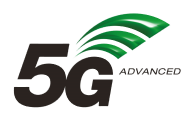 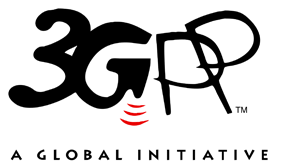 The present document has been developed within the 3rd Generation Partnership Project (3GPP TM) and may be further elaborated for the purposes of 3GPP.
The present document has not been subject to any approval process by the 3GPP Organizational Partners and shall not be implemented.
This Specification is provided for future development work within 3GPP only. The Organizational Partners accept no liability for any use of this Specification.
Specifications and Reports for implementation of the 3GPP TM system should be obtained via the 3GPP Organizational Partners' Publications Offices.The present document has been developed within the 3rd Generation Partnership Project (3GPP TM) and may be further elaborated for the purposes of 3GPP.
The present document has not been subject to any approval process by the 3GPP Organizational Partners and shall not be implemented.
This Specification is provided for future development work within 3GPP only. The Organizational Partners accept no liability for any use of this Specification.
Specifications and Reports for implementation of the 3GPP TM system should be obtained via the 3GPP Organizational Partners' Publications Offices.3GPPPostal address3GPP support office address650 Route des Lucioles - Sophia AntipolisValbonne - FRANCETel.: +33 4 92 94 42 00 Fax: +33 4 93 65 47 16Internethttp://www.3gpp.orgCopyright NotificationNo part may be reproduced except as authorized by written permission.
The copyright and the foregoing restriction extend to reproduction in all media.© 2022, 3GPP Organizational Partners (ARIB, ATIS, CCSA, ETSI, TSDSI, TTA, TTC).All rights reserved.UMTS™ is a Trade Mark of ETSI registered for the benefit of its members3GPP™ is a Trade Mark of ETSI registered for the benefit of its Members and of the 3GPP Organizational Partners
LTE™ is a Trade Mark of ETSI registered for the benefit of its Members and of the 3GPP Organizational PartnersGSM® and the GSM logo are registered and owned by the GSM AssociationChange historyChange historyChange historyChange historyChange historyChange historyChange historyChange historyDateMeetingTDocCRRevCatSubject/CommentNew version2022-06SA#96SP-220540Presented for information and approval1.0.02022-06SA#96Upgrade to change control version18.0.0